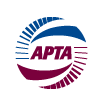 2016 APTA Workforce Development Subcommittee Regional Organizational Development Workshop May 24, 2016Terri BergmanDirectorNational Association of Workforce BoardsEmail: bergmant@nawb.orgPhone: 202-857-7900Jack ClarkExecutive DirectorTransportation Learning CenterEmail: jclark@transportcenter.orgPhone: 301-565-4716Barbara GannonPrincipalGannonConsultEmail: barbara@gannonconsult.comPhone: 978-290-2539Lydia GroseDirector of Engineering & Design Civil EngineeringSoutheastern Pennsylvania Transportation Authority (SEPTA)Email: LGrose@septa.orgChristina HofferDirector of Human ResourcesMETRO RTAEmail: christine.hoffer@akronmetro.orgPhone: 330-957-0136Kim Ikemia ArringtonSr. Sourcing OfficerWashington Metropolitan Area Transit AuthorityEmail: kiarrington@wmata.comPhone: 202-400-0845Andrea JohnsonSr. Sourcing OfficerWashington Metropolitan Area Transit AuthorityEmail: amjohnson1@wmata.comPhone: 202-962-2231Susannah Kerr AdlerTransit & Rail- Senior Vice PresidentCH2MEmail: Susannah.kerradler@ch2m.comPhone: 202-695-0279Nalini ManiSr. OD & Strategy AdvisorWashington Metropolitan Area Transit AuthorityEmail: nmani@wmata.comPhone: 202-360-9912Alberto MarinoSenior Diversity OfficerWashington Metropolitan Area Transit AuthorityEmail: amarino@wmata.comPhone: 202-603-1154Glenn McRaeDirectorNE Transportation Workforce CenterEmail: glenn.mcrae@uvm.eduPhone: 802-656-1317Joe NiegoskiSenior Director – Educational ServicesAPTAEmail: jniegoski@apta.comPhone: 202-496-4870Jason PolsterHuman Resources CoordinatorLehigh and Northampton Transportation AuthorityEmail: jpolster@lantabus-pa.govPhone: 610-435-4517 Ext 127Michael PowderEast Region RecruiterFirst TransitEmail: Michael.powder@firstgroup.comPhone: 513-462-0658Ferdinand RiscoExecutive Director, Diversity and InclusionMetropolitan Atlanta Rapid Transit AuthorityEmail: frisco@itsmarta.comLindsey RobertsonSr. Program Manager - Workforce DevelopmentAPTAEmail: lrobertson@apta.comPhone: 202-496-4818Brandon RoccioProgram Manager – Educational ServicesAPTAEmail: broccio@apta.comPhone: 202-496-4859Erin ShumateEvents ManagerEno Center for TransportationEmail: eshumate@enotrans.orgXinge WangTransportation Learning CenterEmail: jclark@transportcenter.orgPhone: 301-565-4716Natasha WilliamsManager of Recruitment and Employee EngagementFirst TransitEmail: natasha.williams@firstgroup.comPhone: 513-349-7184